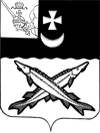 АДМИНИСТРАЦИЯ БЕЛОЗЕРСКОГО МУНИЦИПАЛЬНОГО РАЙОНА ВОЛОГОДСКОЙ ОБЛАСТИП О С Т А Н О В Л Е Н И ЕОт  28.05.2020 №  230О признании утратившим силупостановления администрации района от 18.11.2019  № 552         В соответствии с Федеральным законом от 06.10.2003 № 131-ФЗ «Об общих принципах организации местного самоуправления в Российской Федерации», ст.6 Водного кодекса Российской Федерации, Правилами охраны жизни людей на водных объектах Вологодской области, утвержденными постановлением Правительства Вологодской области от 20.12.2007 № 1782 (с последующими изменениями), Уставом районаПОСТАНОВЛЯЮ:       1. Признать утратившим силу постановление администрации района от 18.11.2019  № 552 «Об обеспечении безопасности населения района на водных объектах в осенне-зимний период 2019-2020 годов», за исключением пункта 6.        2. Настоящее постановление подлежит опубликованию в районной газете «Белозерье» и размещению  на официальном сайте Белозерского муниципального района в информационно-телекоммуникационной сети «Интернет».Руководитель администрации района:                              Д.А. Соловьев